Appendix D:Supplementary QuestionsPlease answer all of the following questions.When assigning in-between session assignments (homework) do you use a manual?Yes	No	I do not assign in-between session assignmentsPlease indicate the degree to which you assign in-between session assignments when doing therapeutic work involving clients with the following presenting problems/disorders:Please indicate the degree to which you agree with each statement.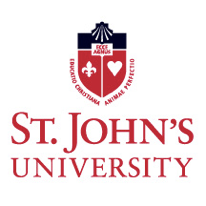 NeverRarelySometimesOftenAttention-Deficit Hyperactive DisorderAnxiety DisorderAnorexia/BulimiaAutism Spectrum DisordersBody ImageConduct DisordersDepressive DisordersGender DysphoriaLearning DisabilityObsessive-Compulsive DisordersOppositional Defiant DisordersSchool Refusal BehaviorSleep ProblemsSubstance Use/AbuseTraumatic Brain InjuryOther:Other:Other:Strongly DisagreeDisagreeSomewhat DisagreeNeutralAgreeStrongly AgreeBetween-session homework is appropriate for my clinical setting.Between-session activities enhance therapy by facilitating the acquisition of clients’/students’ adaptive skills in everyday situations. Using between-session activities makes therapists more like school teachers than mental health care providers.Regardless of their utility, between-session activities place unrealistic expectations on clients/students.Aside from posttreatment outcomes, between-session activities are helpful in promoting sustained long-term benefits from psychotherapy/counseling.While they may be helpful in promoting skill learning, between-session activities do not enhance psychotherapy/counseling outcomes.Between-session activities help clients/students benefit from interventions that have demonstrated efficacy.Between-session activities enhance therapeutic outcomes by facilitating increased client/student awareness and insight into presenting problem(s).Using between-session activities undermines the natural learning process for clients/students.When matched with a client’s/student’s ability and presenting problem(s), between-session activities can enhance a client’s/student’s sense of mastery, self-control, or self-efficacy.Even when between-session activities are completed by clients/students, they make no difference to the number of sessions required for therapy.Between-session activities reinforce the notion that clients/students are responsible for their own progress in psychotherapy/counseling.Between-session activities are only appropriate for clients/students receiving cognitive and behavioral psychotherapies/counseling.Using predetermined between-session activities (e.g., published practice planners) forces therapists to use interventions that are not tailored to the individual client’s/student’s needs.